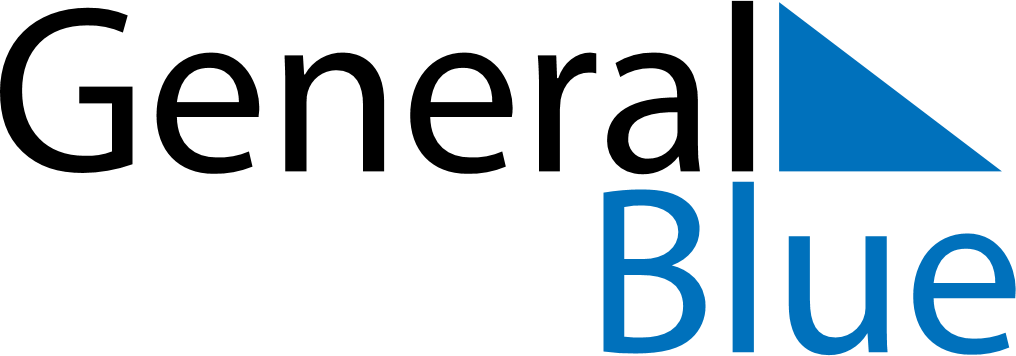 November 2018November 2018November 2018SwedenSwedenMONTUEWEDTHUFRISATSUN1234HalloweenAll Saints’ Day567891011Gustav-Adolf-dagenMårtensgås12131415161718192021222324252627282930